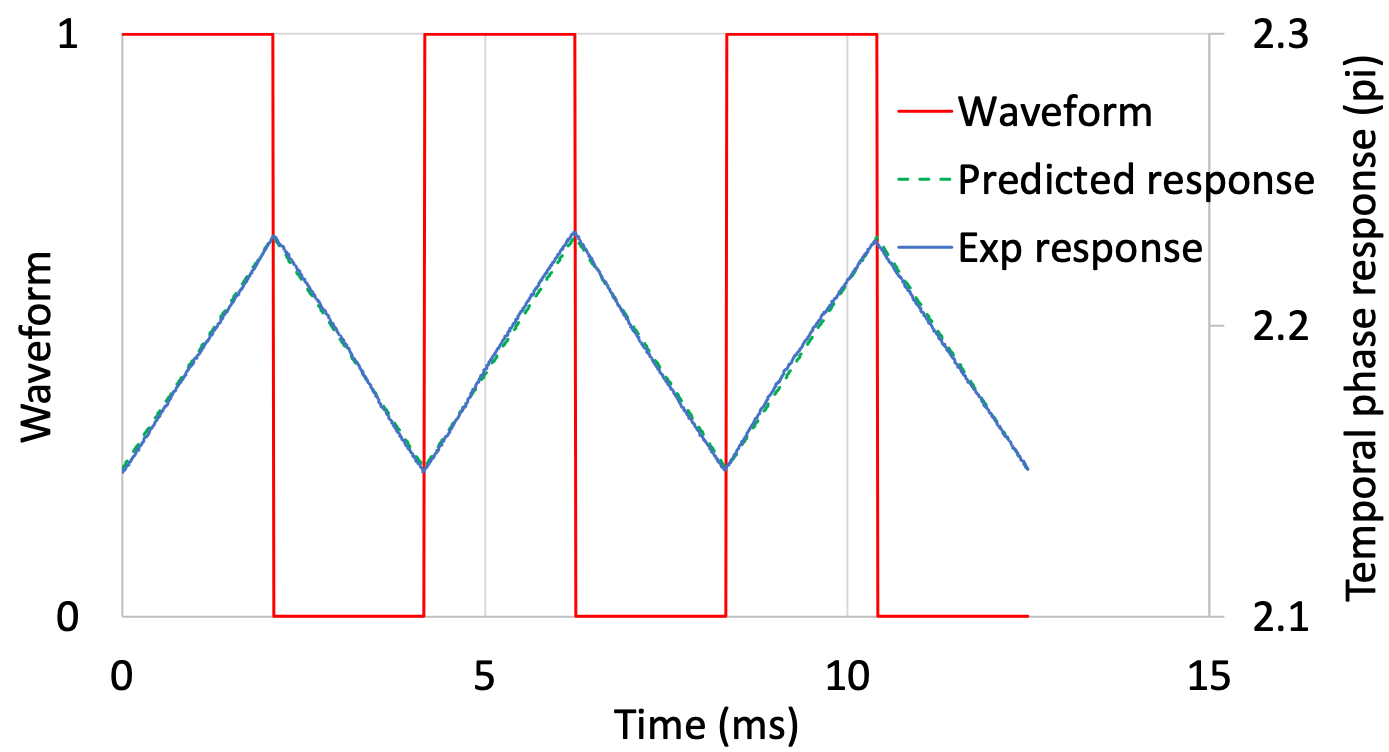 Fig. 5(a)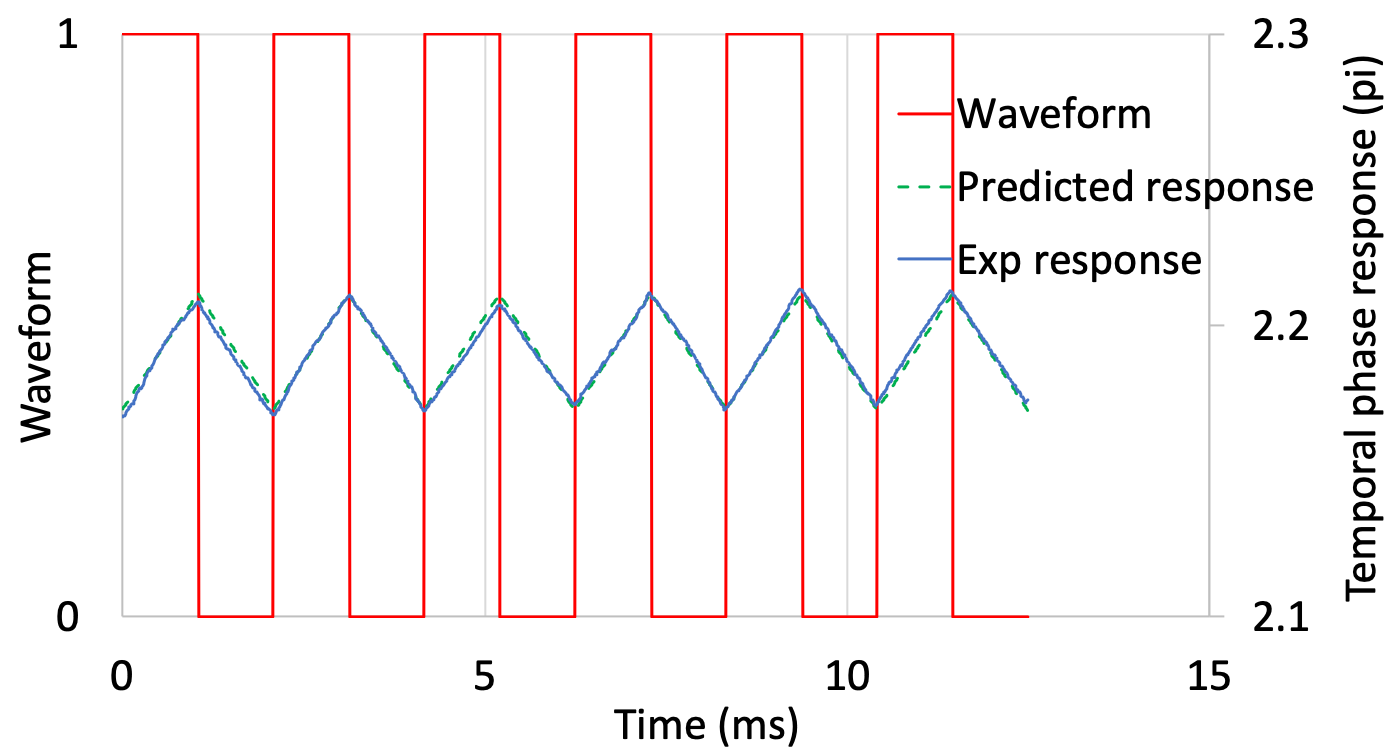 Fig. 5(b)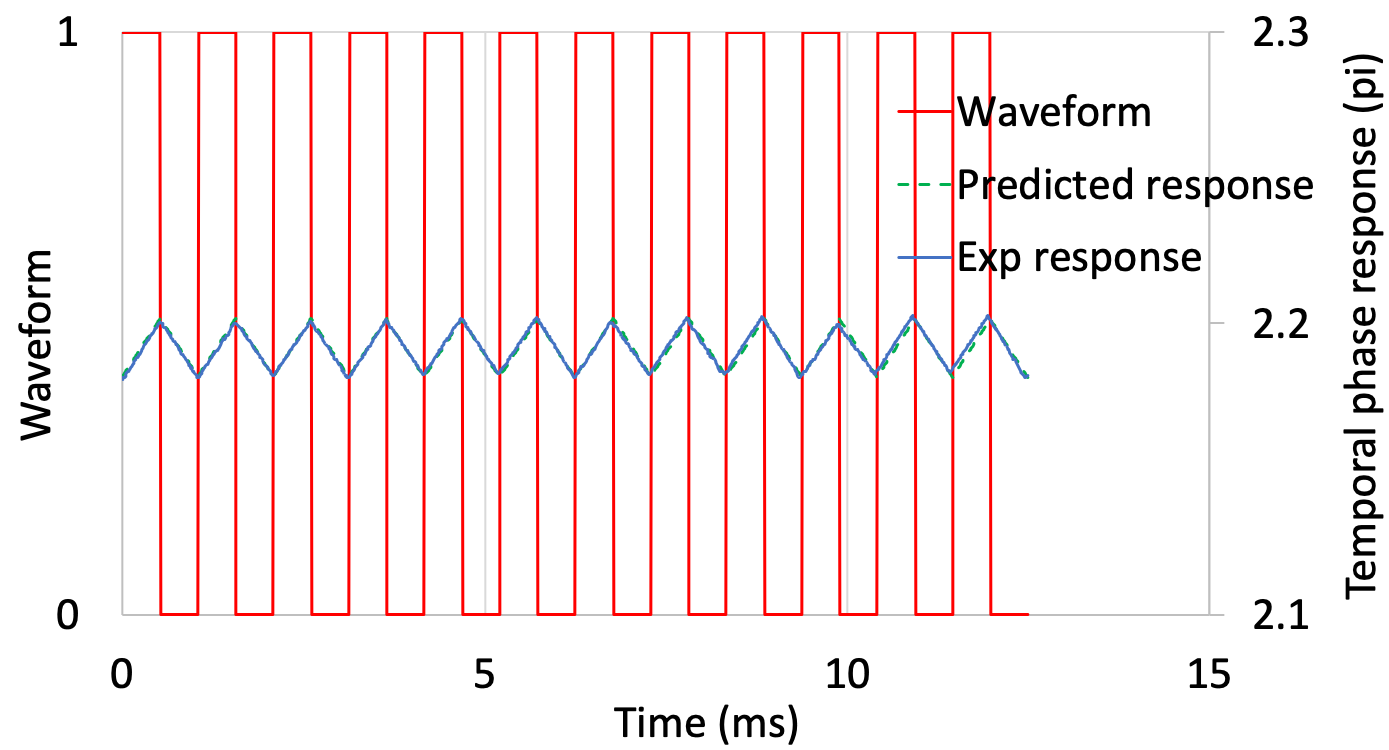 Fig. 5(c)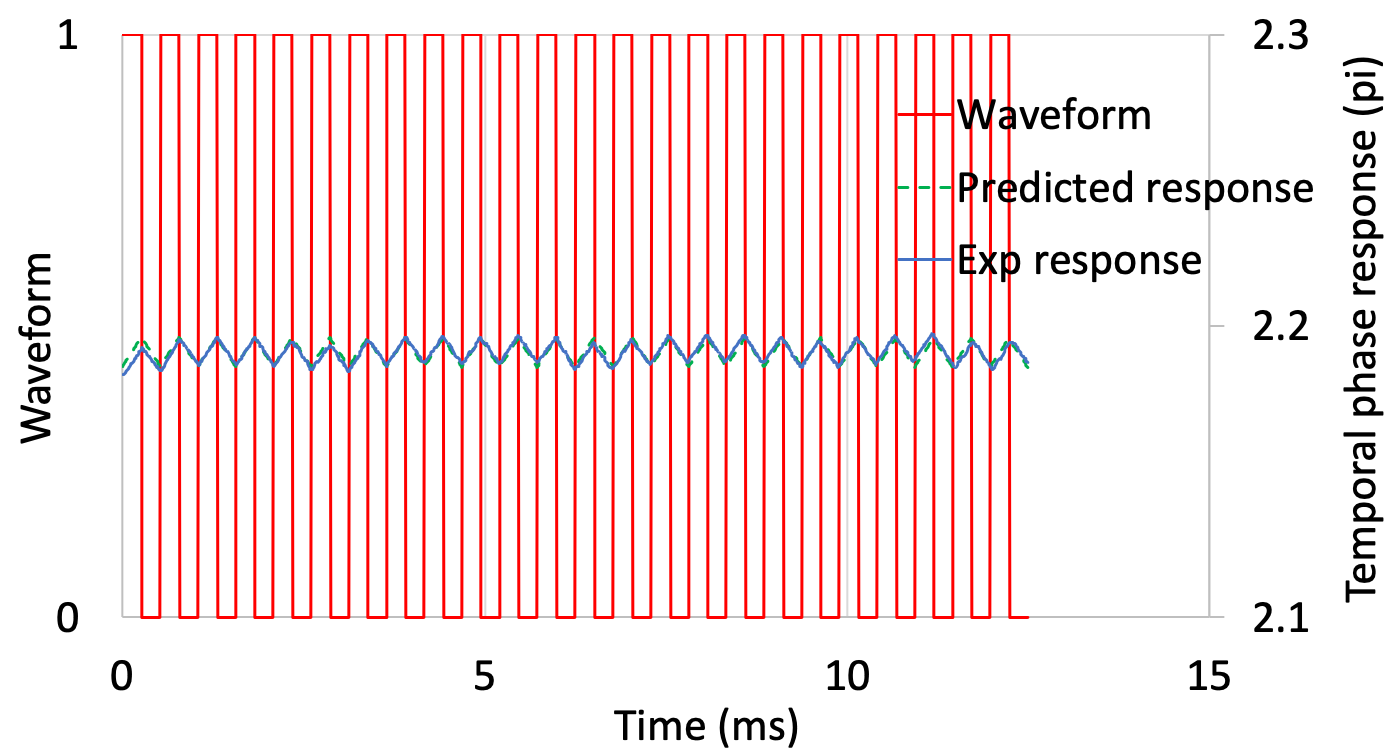 Fig. 5(d)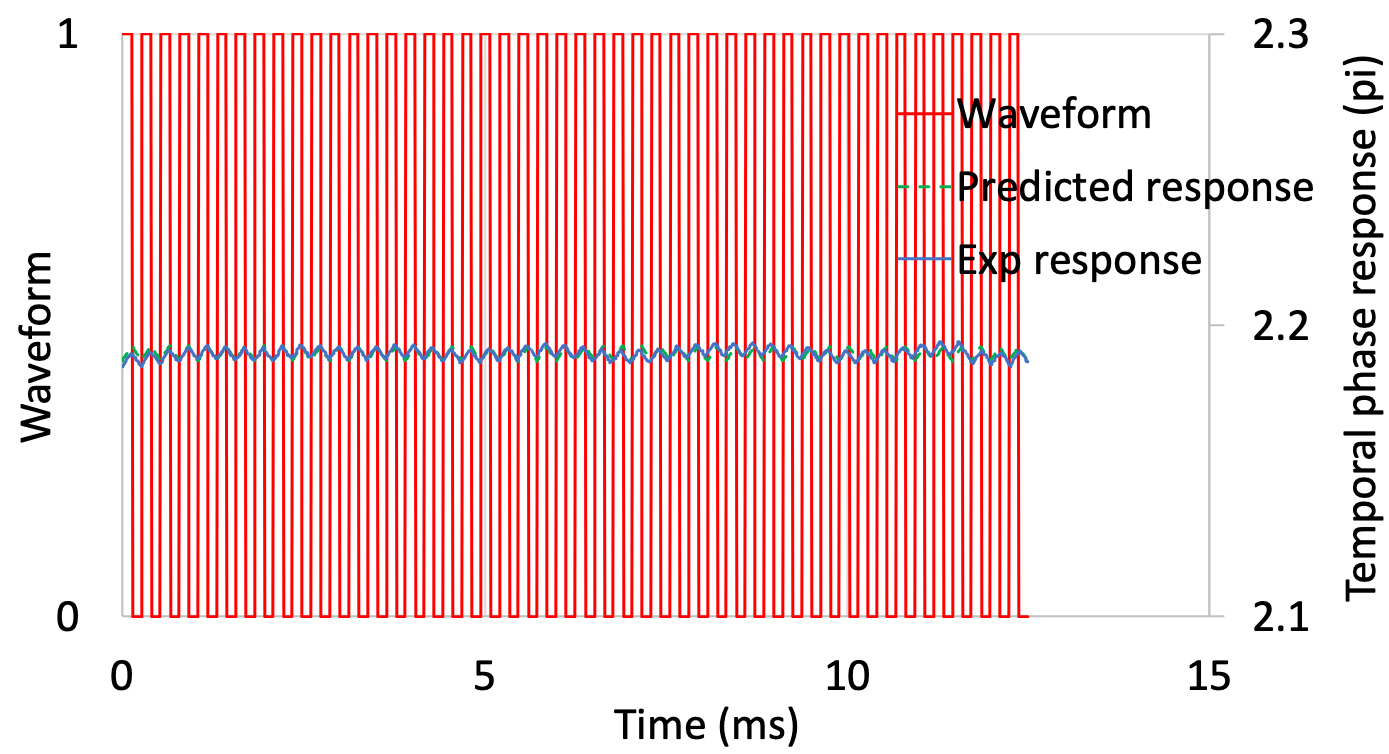 Fig. 5(e)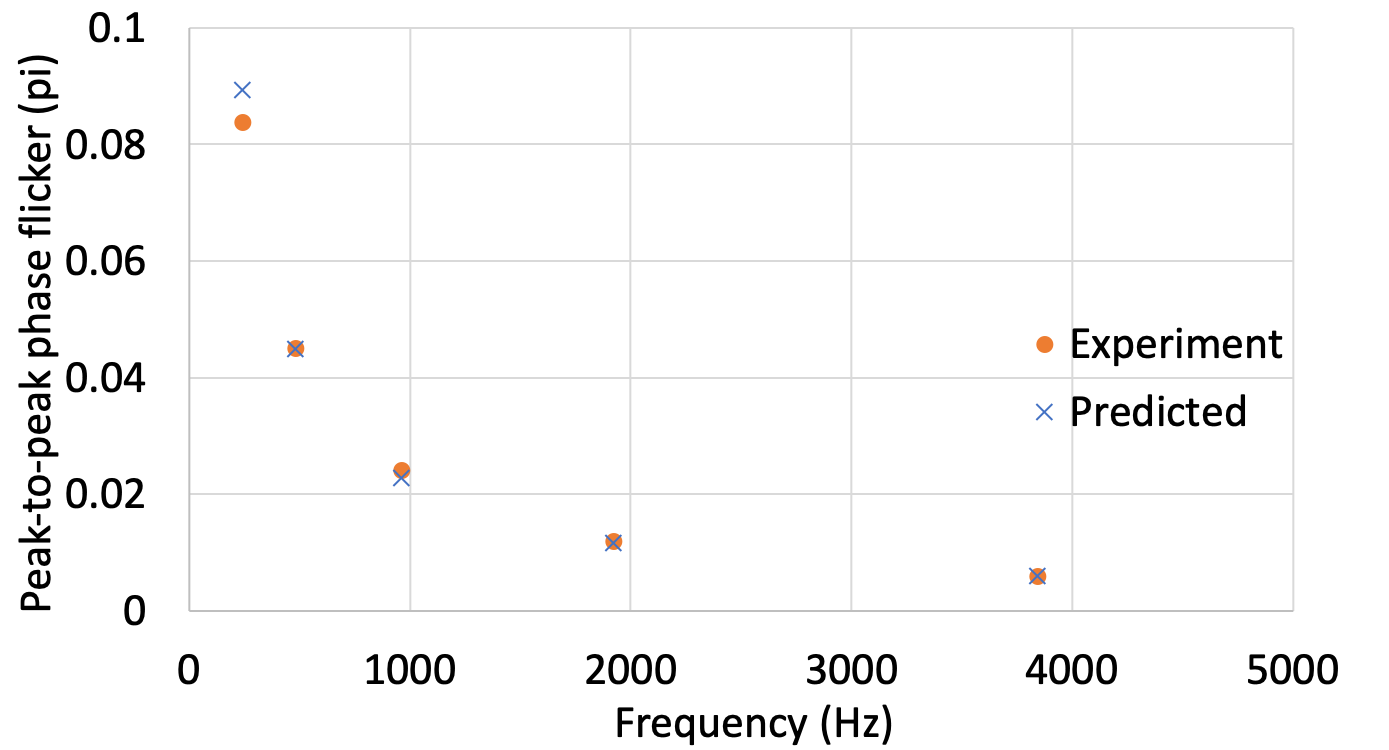 Fig. 6(f)